Banan-  słowo Banan w języku arabskim oznacza palec-  banany uprawia  się w strefie  międzyzwrotnikowej – obecnie w niemal 100 krajach .Najwięcej w :Indiach, Chinach, Indonezji, Brazyli i EkwadorzeNa świecie  jest ponad 70 odmian banana – ale jemy zwyklej jedną – banana zwyczajnegoBanany   zbiera się zanim osiągnąć dojrzałość – jest to podyktowane kwestiami transportu , który  jest dość długotrwały .Aby banany zachowały apetyczny wygląd po dotarciu do sklepów- należy zebrać je odpowiednio wcześnie .100 gram banana zawiera około 90 kaloriiIndeks glikemiczny – banan dojrzały – 51,Banan zielony 30Z banana produkowane są między innymi : mąka ,chipsy, napoje, dżemy, galaretki.Ciekawostki:- banan w 75% składa się z wody-łagodzi objawy biegunki, obniża ciśnienie krwi i poziom cholesterolu- wewnętrzna część skórki banana łagodzi pieczenie i stan zapalny po ukąszeniu komarów- skórka bananów ma właściwości wybielające, wewnętrzna częścią można np. polerować zębyTo mit, że w końcówkach banana są lamblie(pasożyty) ciemna końcówka banana jest pozostałością po kwiatostanie.Banany poprawiają  humor , gdyż zawierają  serotoninę – czyli hormon szczęścia.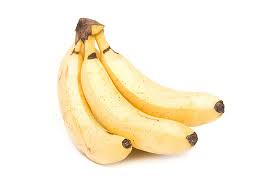 